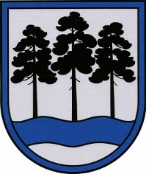 OGRES  NOVADA  PAŠVALDĪBAReģ.Nr.90000024455, Brīvības iela 33, Ogre, Ogres nov., LV-5001tālrunis 65071160, fakss 65071161, e-pasts: ogredome@ogresnovads.lv, www.ogresnovads.lv PAŠVALDĪBAS DOMES SĒDES PROTOKOLA IZRAKSTS26.§Par saistošo noteikumu Nr.25/2017 ”Ogres novada pašvaldības aģentūras “Ogres namsaimnieks” maksu par dzīvojamo māju pārvaldīšanu un apsaimniekošanu 2018. gadā cenrādis” apstiprināšanuIepazīstoties ar Ogres novada pašvaldības saistošo noteikumu projektu, iepazīstoties ar Tarifu komisijas 2017.gada 7.decembra sēdes protokola izrakstu Nr.21, noklausoties Ogres novada pašvaldības aģentūras „Ogres namsaimnieks” direktora p.i. Kaspara Grīnberga paskaidrojumu un pamatojoties uz likuma „Par pašvaldībām” 43. panta pirmās daļas 13.punktu un 45. pantu, Publisko aģentūru likuma 17. panta ceturto daļu un Ministru kabineta 11.07.2017. noteikumiem Nr.408 „Dzīvojamās mājas pārvaldīšanas un apsaimniekošanas maksas aprēķināšanas noteikumi”,balsojot: PAR – 15 balsis (E.Helmanis, G.Sīviņš, D.Širovs, E.Strazdiņa, A.Purviņa, J.Iklāvs, J.Laizāns, J.Laptevs, E.Bartkevičs, S.Kirhnere, A.Mangulis, Dz.Žindiga, Dz.Mozule, M.Siliņš, J.Latišs), PRET – nav, ATTURAS – nav,Ogres novada pašvaldības dome NOLEMJ:Apstiprināt saistošos noteikumus Nr.25/2017 “Ogres novada pašvaldības aģentūras “Ogres namsaimnieks” maksu par dzīvojamo māju pārvaldīšanu un apsaimniekošanu 2017. gadā cenrādis”, turpmāk – Noteikumi (pielikumā uz 5 lapām).Ogres novada pašvaldības centrālās administrācijas “Ogres novada pašvaldība” Juridiskajai nodaļai triju darba dienu laikā pēc Noteikumu parakstīšanas rakstveidā un elektroniskā veidā nosūtīt tos un paskaidrojuma rakstu Vides aizsardzības un reģionālās attīstības ministrijai (turpmāk – VARAM) atzinuma sniegšanai.Ogres novada pašvaldības centrālās administrācijas “Ogres novada pašvaldība” Sabiedrisko attiecību nodaļas vadītājam Nikolajam Sapožņikovam pēc VARAM atzinuma saņemšanas publicēt Noteikumus pašvaldības laikrakstā “Ogrēnietis” un pašvaldības mājaslapā internetā.Ogres novada pašvaldības centrālās administrācijas “Ogres novada pašvaldība” Kancelejas vadītājai Ievai Vilcānei pēc Noteikumu spēkā stāšanās nodrošināt Noteikumu brīvu pieeju Ogres novada pašvaldības ēkā un pašvaldības pagastu pārvaldēs.Kontroli par lēmuma izpildi uzdot pašvaldības izpilddirektora vietniekam Pēterim Špakovskim.(Sēdes vadītāja,domes priekšsēdētāja E.Helmaņa paraksts)Lēmums stājas spēkā 2017.gada 22.decembrīOgrē, Brīvības ielā 33Nr.162017.gada 21.decembrī